FACTORS WHICH INFLUENCE AGRICULTUREIn this topic, the following factors influence agriculture.-Human factors e.g. -level of education, -Health HIV/AIDS, -Economic status of the farmer e.t.c- Biotic factors e.g. pests, parasites, decomposers, pathogens, pollinators, predators e.t.c.- Climatic factors e.g. rainfall, temperature, wind and relative humidity, light- Edaplus factors e.g. type of soils, soil profile, soil structure, soil texture, soil chemical properties.	The following relevant questions and their answers in this topic will greatly help and 	motivate the user to comprehend and understand the required concepts:1. 	State two roles of humus in the soil that are beneficial to crops 				2.	a) outline five activities that  may be  undertaken in organic farming 			3. 	List four effects of temperature on crop growth						 4. 	State four ways by which wind affects the growth of crops					5. 	Name two factors related to light that affect crop production and distribution in Kenya	6.     	 Describe the environmental conditions that may lead to low crop yields		7. 	List three environmental factors that affect crop distribution in Kenya			8. 	State one physical characteristic used in classifying soil					9. 	Outline four advantages of organic farming							10. 	The diagrams below show an experiment carried out by a form 1 class. Study them carefully and       	answer questions that follow: 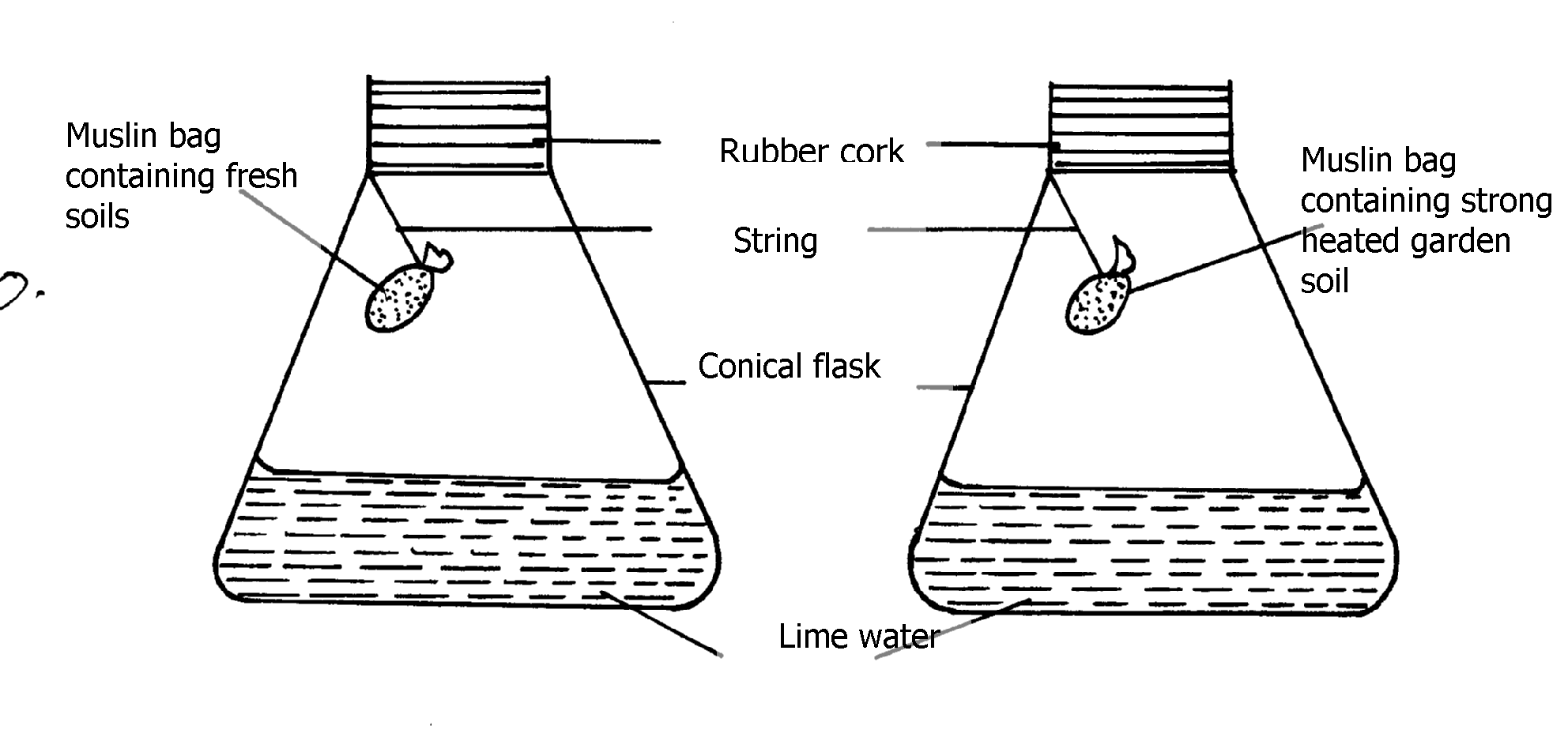 (a) What was the aim of the experiment?							(b) What was the observation that form 1 students made at the end of the experiment in     flasks D and E?											 	(c) Give the reason for the observation made in flask D					12. 	Briefly explain how sub-soil as a horizon in a soil profile can affect soil productivity	13. 	(a) What are the three aspects of light that are important to a farmer?			    	(b) Mention three ways through which relative humidity affect crop production		14. 	The diagram labeled E and F below illustrates some type of soil structure. Study the diagrams 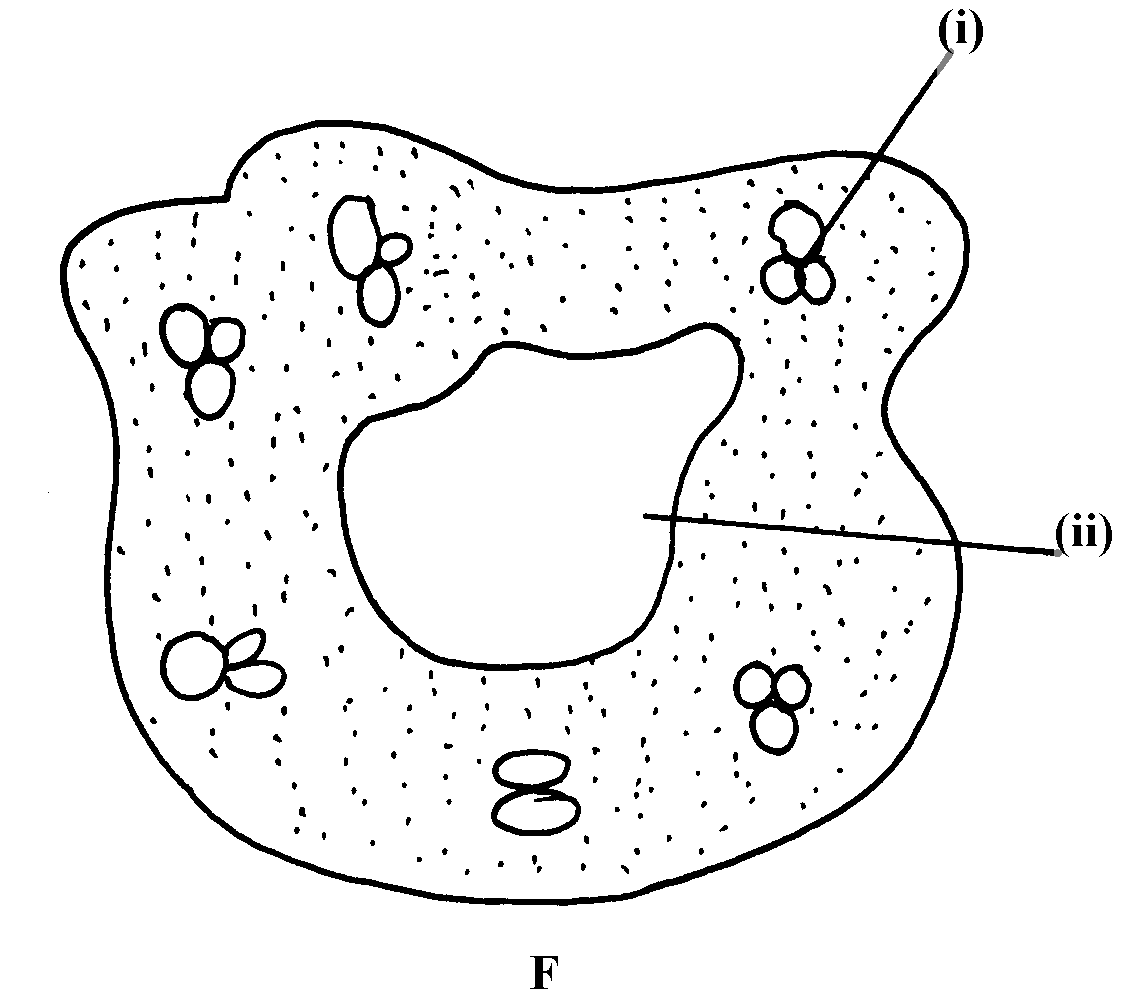      	carefully and answer the questions that follow: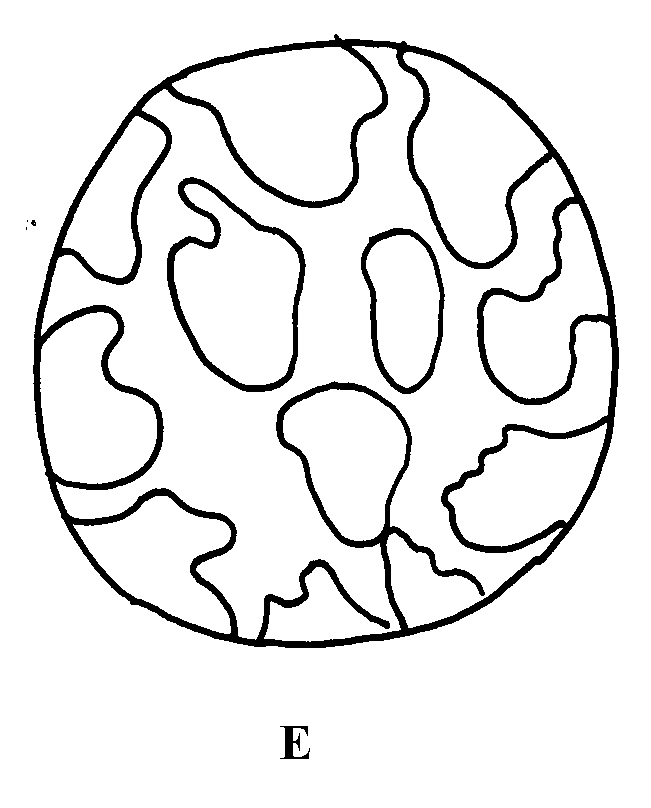    	(a) Identify the types of soil structure illustrated in diagrams E and F			     	(b) Identify the parts labeled (i) and (ii) in diagram F					     	(c) Outline the influence of physical characteristics of soil on its properties			15. 	State three physical characteristics of soil                                         		         	16. 	Study the diagram below and answer the questions that follow				     	a) State merits of horizon A									     	b) State distinct features of horizon B                                                                                              	c) What does the term transition zone refer to in soil profile                                                            i) Name horizon C and state its importance                                                                                            17. 	Outline two ways temperature affects crop production					18. 	List four ways by which biological agents can enhance the process of soil formation	19. 	List four environmental factors that affect crop production in Kenya			 20. 	Explain the role played by topography in soil formation 					 22. 	Mention two importance of parent’s material in soil profile                                              	23. 	Mention four ways of modifying soil temperature in crop production                                   24.	a) Mention two factors  that   affect  selectivity of herbicides                                               	b) Name two farming practice that cause water pollution                                             	25. 	Give four factors that influence soil formation                                                                  	26. 	State three properties of soil that is influenced by soil texture				27. 	Name any three agents of biological weathering						FACTORS WHICH INFLUENCE AGRICULTURE1. 	two roles of humus in the soil that are beneficial to crops 				Provide nutrientsIncrease water holding capacityIncrease soil temperatureNeutral soil PH	2.	a) five activities that  may be  undertaken in organic farming 			MulchingApply manureUse medicinal plants to control parasites and diseasesCrop rotationRear livestock on natural organically grown pasturePhysical/ cultural/ biological/ pests, weeds and disease control3. 	four effects of temperature on crop growth Low temp-slow growth rate                 -increase incidence of negative infection e.g. CBD                 -improve quality of some cropHigh temp-cause wilting                 -increase growth rate                 -improve quality of some crops                 -increase pest and disease incidences (1/2x4=2mks)4.	four ways by which wind affects the growth of crops.						- Causes physical damage to crops.	- Cause rapid spread of diseases/ pests/ weeds.	- Can cause water stress as a result of evaporation.	- Causes stress of crops due to chilling caused cold winds.	- Encourage transpiration hence water and mineral uptake.5. 	Two factors related to light that affect crop production and distribution in Kenya:-	Light intensityLight duration-     Light wavelength6.  	The environmental conditions that may lead to low crop yields			Poor soil fertility /infertile soilDamage by hailstormsLess rainfall/unreliable/droughtPoor soil type resulting into leaching or water loggingInappropriate soil PHInappropriate temperature (too low or high)Excessive wind leading to increase in water loss from the soilExtreme relative humidityExtreme of light intensityTopography / some attitudes e.g. very high may limit crop growth	( 1mk x any 7pts = 7mks)7.	- Rainfall											SoilTopography LightWind	8. 	One physical characteristic used in classifying soil is:					Colour, Texture, Structure9. 	Four advantages of organic farming							Environmental friendlyProducts do not have organic farmingProducts do not have organic chemical residueImprove soil structureReplenishes nutrients in the soil as it uses organic manure Enhances soil water retentionProvides food for soil microbesEnhances soil water infiltration	( 4x ½ = 2mks)10. 	(a) The aim of the experiment was:- to show presence of living organisms in the soil	      	(b) observations were:Flask D  - Limewater turns milky/turbid	(1mk)Flask E – Lime water remains clear	(1mk)    	(c)  The reason for the observation in flask D is:-Carbon dioxide which turns water milky in flask D would have been produced only during the respiration of living organisms present in fresh soil11. 	- It may have hard pan which interfere with water infiltration				12. 	a)   - Light duration										Light intensityLight wave length 							( ½ x3=1 ½ mks)    	b)  EvapotranspirationPresence of pest13.	a)  - E – Single grained structure								          - F – Granular structure								(1x1=1 mk)   	 b)	i) Humus with clay								(1x1=1 mk)           ii) Air space									(1x1=1 mk)   	 c)-  Colour affects soil texture and hence micro- organisms in the soil Ö	- Texture – affects drainage, aeration and capillary	- Structure – affects aeration and root penetration	14. 	three physical characteristics of soil                                                                  (1 1/2mks)Soil structureSoil textureSoil colour15. 	a) State merits of horizon Asource of plant  nutrientssupport/anchor  the cropsstore of water for the cropssources of soil micro organismb) State distinct features of horizon B                                                                                                            deficient of humus(nutrients)contain leached nutrientscontains more compact soil particlespresence of hard pans in  some soilsc)   Transitional zone-this is a zone bordering two adjacent layer of soil profilei)Weathered rock 	ImportanceGive  rise  to sub soilSource of mineralsDetermine mineral content  of  soil and type  of soil16													Low temperatures encourages crop diseases such as leaf rustLow temperatures may increase or lower the quality of farm produceHigh temperatures hastens maturity/ improves the quality/ lower the qualityIncreases the rate of evapo transpiration which may result loss plant moisture/ leading to wilting of crops17. 													Movement of animals in large numbersDecomposition of plant and animal remains by soil micro- organismsPhysical breaking of rocks by roots of higher plantsMan’s activities e.g. cultivation, mining and road constructionMixing up of soil by animals e.g. earth worms and18. 	- Temperature/ Altitude									- Soil type;- Prevailing winds;- Rainfall;	(4x ½ =2mks)19. 	- It influences the movement of the weathered materials hence affecting the depth of soil development;											22. 	two importance of parent’s material in soil profile  				 Determine  soil characteristicsDetermine  soil  depthDetermine  soil  nutrients23. 	four ways of modifying soil temperature in crop production			MulchingPruningShading of cropsIrrigation (4x ½ mks)                                                       24.	a) two factors  that   affect  selectivity of herbicides  				 Stage of plants  growthPlants morphology and anatomyMode  of actionEnvironmental factors (2x1=2mks)    	b) Name two farming practice that cause water pollution                                                                           25. 	four factors that influence soil formation       						 Parents  rock  materialClimateTopographyBiotic/organic/living organism26. 	-  Drainage	-Aeration	-Water-holding capacity	-capillary27.	-large animals e.g. Buffaloes	-Man activities e.g. farming	-Root pressure of plants	-Burrowing animals e.g moles, termites